PielikumsVides aizsardzības un reģionālās attīstības ministrijas valsts sekretāra rīkojumam Nr. 1-2/113Eiropas Padomes ģenerālsekretariāta konkursa “Eiropas Padomes Ainavas balva” septītās sesijas nacionālās atlases nolikumsI Vispārīgie noteikumiNolikumā izmantotie jēdzieni:Eiropas Padomes Ainavas balva (turpmāk – Ainavas balva) – Eiropas Padomes (turpmāk – EP) goda apbalvojums diploma veidā, kas apliecina valsts institūcijas, vietējās pašvaldības vai to apvienību, kā arī biedrības vai nodibinājuma ieguldījuma nozīmību,  nodrošinot ilgtspējīgu ainavu aizsardzību, pārvaldību un/vai plānošanu;konkurss “Eiropas Padomes Ainavas balva” (turpmāk – Konkurss) – iniciatīva, kuru saskaņā ar Eiropas ainavu konvencijas (turpmāk – konvencija) 11. pantu konvencijas dalībvalstīs reizi divos gados rīko EP ģenerālsekretariāts, lai piešķirtu Ainavas balvu;nacionālā atlase – Latvijas mēroga iniciatīva, kuru atbilstoši konvencijai, EP  rezolūcijai CM/res(2008)3 un šim nolikumam reizi divos gados organizē Vides aizsardzības un reģionālās attīstības ministrija (turpmāk – VARAM); vērtēšanas komisija (turpmāk – komisija) – starpinstitucionāla ekspertu komisija, kas pieņem lēmumu par Latvijas pārstāvi dalībai Konkursa septītajā sesijā, un kurā ir iekļauti VARAM, Kurzemes, Latgales, Rīgas, Vidzemes, Zemgales plānošanas reģionu, Dabas aizsardzības pārvaldes, Zemkopības ministrijas, Nacionālās kultūras mantojuma pārvaldes, kā arī biedrību Latvijas Pašvaldību savienības, Latvijas Arhitektu savienības un Latvijas Ainavu arhitektu asociācijas pārstāvji; plānošanas reģioni – plānošanas reģioni, kas definēti Reģionālās attīstības likuma 5.pantā, un kuru teritorijas noteiktas Ministru kabineta 2009. gada 5.maija noteikumos Nr.391 “Noteikumi par plānošanas reģionu teritorijām”. Nacionālās atlases mērķis ir veicināt sabiedrības izpratnes veidošanos par Latvijas ainavu vērtību un mainību, kā arī sabiedrības lomu ainavu attīstībā, apzinot labāko pieredzi ainavu aizsardzībā, kopšanā un pārvaldībā, kas gūta, gan īstenojot praktiskus pasākumus, gan uzlabojot ainavu pārvaldību, tostarp pētniecību un plānošanu; Nacionālās atlases uzdevumi:3.1. katrā plānošanas reģionā identificēt labās prakses piemērus ainavu aizsardzībā, kopšanā un pārvaldībā, t.sk. pētniecībā un plānošanā un popularizēt tos dažādos pasākumos, plašsaziņas līdzekļos un sociālajos tīklos;3.2. noteikt Latvijas pārstāvi līdzdalībai Konkursa septītajā sesijā. II Nacionālās atlases īstenotāji, norises laiks un mērķgrupa4. Nacionālās atlases norisi nodrošina VARAM sadarbībā ar komisiju. Saziņu ar komisijas dalībniekiem un nepieciešamo materiālu elektronisku nosūtīšanu nodrošina VARAM; 5. Komisija tiek izveidota ar VARAM valsts sekretāra rīkojumu par Konkursa nacionālās atlases nolikuma un vērtēšanas komisijas apstiprināšanu, lai noteiktu Latvijas pārstāvi Konkursam. Komisijas pienākumi ir noteikti šā nolikuma 9.-12. un 16. punktā.6. Nacionālā atlase tiek īstenota visā Latvijas teritorijā no 2020.gada 20. augusta līdz 2020.gada 30. novembrim šādos posmos:6.1. pieteikumu iesniegšana no 2020.gada 20. augusta līdz 2020.gada 15. oktobrim;6.2. pieteikumu vērtēšana no 2020.gada 16.oktobra līdz 2020.gada 30.novembrim.  7. Konkursa mērķgrupa ir valsts institūcijas, pašvaldības, to apvienības un biedrības vai nodibinājumi, kas ir devuši nozīmīgu ieguldījumu ainavu aizsardzībā un pārvaldībā, t.sk. plānošanā un praktisku pasākumu īstenošanā. Pieteikt var īstenotus projektus/iniciatīvas ar reāli uztveramu ieguldījumu ainavu aizsardzībā, pārvaldībā un/vai plānošanā (piemēram, rekultivācijas, publiskās ārtelpas labiekārtojuma projekti, pētījumi, ainavu plāni vai publiskas kampaņas, iesaistot sabiedrību), kas kalpotu par piemēru ainavu kvalitātes uzlabošanai arī citās Latvijas pašvaldībās un konvencijas dalībvalstu teritorijās. Lai novērtētu ieguldītā darba ilgtspēju, atbilstoši EP rezolūcijai pieteiktajam projektam vai iniciatīvai ir jābūt pabeigtai līdz 2017.gada 31.decembrim. III Nacionālās atlases norise8. Pirmais posms – pieteikumu iesniegšana no 2020.gada 20.augusta līdz 2020.gada 15.oktobrim: 8.1. Šā nolikuma 7.punktā minētais pieteicējs drīkst iesniegt vienu pieteikumu latviešu valodā, aizpildot nolikuma 1. pielikumā ietverto pieteikuma veidlapu un pievienojot vizuālos materiālus - ne vairāk kā 10 fotoattēlus, ne vairāk kā 3 posterus vai bukletus un/vai vienu video materiālu, kas nav garāks par 10 minūtēm;8.2. pieteikuma veidlapu un pievienotos materiālus ar norādi “Ainavas balva” jāiesniedz VARAM līdz 2020.gada 15.oktobrim vienā no šādiem iesniegšanas veidiem:8.2.1. elektroniski uz elektroniskā pasta adresi: pasts@varam.gov.lv; 8.2.2. papīra formātā uz adresi Peldu iela 25, Rīga, LV-1494. Pasta sūtījumā obligāti jāiekļauj pieteikuma izdruka papīra formātā un datu nesējs ar pieteikuma veidlapu un vizuālajiem materiāliem elektroniskā formātā. 8.3. Par informācijas patiesumu pieteikumos ir atbildīgi pieteikumu iesniedzēji.9. Otrais posms – attālināta pieteikto projektu vērtēšana no 2020.gada 16.oktobra līdz 2020.gada 30.novembrim, kas notiek divās kārtās: 9.1. pirmajā vērtēšanas kārtā no 2020.gada 16.oktobra līdz 2020.gada 9.novembrim, pamatojoties uz pieteikumos iekļauto informāciju, katrs komisijā iekļautais plānošanas reģiona pārstāvis saskaņā ar šā nolikuma 9.2.apakšpunktā noteiktiem kritērijiem piešķir punktus tiem pieteiktajiem projektiem vai iniciatīvām, kas ir īstenotas attiecīgajā plānošanas reģionā. Vērtējot projektus, plānošanas reģiona pārstāvis var konsultēties arī ar citiem plānošanas reģiona un reģionālo institūciju speciālistiem, piemēram, kultūras mantojuma saglabāšanas jomā; 9.2. pieteiktie projekti tiek vērtēti saskaņā ar kritērijiem, kas ir noteikti Konkursa nolikumā, un Latvijas papildu kritēriju par ainavu plānošanu:9.2.1.Ilgtspējīga teritorijas attīstība (maksimālais punktu skaits 2):projekts ietekmē ainavas vērtību ilgtermiņā ainavas ekoloģiskajos,  sociālajos, telpiskajos, estētiskajos, kultūras un ekonomiskajos aspektos un sniedz  ieguldījumu ainavu pārvaldībā – 2 punkti;projekts ietekmē ainavas vērtību ilgtermiņā tikai vienā vai dažos minētajos vērtību aspektos -1 punkts.9.2.2.Projekta nozīme kā labās prakses paraugam (maksimālais punktu skaits 2)projektu kā labās prakses paraugu var pielietot ļoti plaši – 2 punkti; projektu kā labās prakses paraugu var pielietot tikai atsevišķos gadījumos -1 punkts; projektu nevar pielietot kā labās prakses paraugu – 0 punkti.9.2.3.Sabiedrības iesaistīšanās (maksimālais punktu skaits 2)sabiedrība ir piedalījusies projekta īstenošanā gan formālajās procedūrās (sabiedriskajās apspriešanās, saskaņošanās u.c.), gan praktiskajā īstenošanā – 2 punkti;sabiedrība ir piedalījusies atsevišķās projekta īstenošanas fāzēs, iesaistoties vai nu tikai formālajās procedūrās (sabiedriskajās apspriešanās, saskaņošanās u.c.) vai tikai praktiskajā īstenošanā - 1 punkts; projekta plānošanā un īstenošanā sabiedrība nav iesaistīta - 0 punkti.Izpratnes par ainavu vērtību veidošana (maksimālais punktu skaits 2)projektam ir izcila nozīme izpratnes veidošanā par ainavu vērtību starptautiskā mērogā – 2 punkti;projektam ir nozīme izpratnes veidošanā par ainavu nozīmīgumu Latvijas un vietējā mērogā -1 punkts.9.2.5. Ainavu plānošana un pārvaldība (maksimālais punktu skaits 2):pieteiktā projekta aktivitātes ir ietvertas īpaši izstrādātā dokumentā, piemēram, ainavu plānā, vai arī nacionālai atlasei tiek pieteikts īpaši izstrādāts pētījums,  plānojums vai cits dokuments ainavu plānošanas un pārvaldības jomā – 2 punkti;pieteiktais projekts ir harmonijā ar attiecīgā plānošanas reģiona un pašvaldības ilgtspējīgas attīstības stratēģiju un/vai teritorijas plānojumu vai attīstības programmu - 1 punkts.9.3. Pirmās kārtas noslēgumā katra plānošanas reģiona pārstāvis par visiem tā teritorijā pieteiktiem projektiem aizpilda šā nolikuma 2. pielikumā iekļauto veidlapu, un ne vairāk kā trīs projektus ar augstāko punktu kopskaitu izvirza vērtēšanai otrā kārtā, aizpildīto veidlapu elektroniskā veidā nosūtot VARAM līdz 2020.gada 9. novembrim.9.4. otrajā vērtēšanas kārtā no 2020. gada 12. novembra līdz 23.novembrim plānošanas reģionu izvirzītos projektus vērtē visi pārējie komisijas locekļi – institūciju un biedrību pārstāvji. Otrajā kārtā katram projektam tiek saglabāts plānošanas reģionu piešķirtais punktu kopskaits. Taču, pamatojoties uz pieejamu un pierādāmu informāciju, katra komisijā pārstāvētā institūcija vai biedrība vienam no otrajai kārtai izvirzītajiem pieteikumiem piešķir vienu papildus punktu par īpašu projekta vērtību saistībā ar pārstāvētās institūcijas jomu un līdz 2020.gada 23. novembrim brīvā veidā par to elektroniski informē VARAM, sniedzot arī rakstisku pamatojumu papildu punkta piešķiršanai. 10. Pēc informācijas saņemšanas no komisijas locekļiem, VARAM apkopo vērtējumus, uz otro kārtu izvirzītajiem projektiem summējot abās vērtēšanas kārtās saņemtos punktus. Par nacionālās atlases uzvarētāju tiek noteikts projekts, kas kopumā saņēmis augstāko punktu skaitu. Ja augstāko punktu summu saņēmuši vairāki projekti, VARAM organizē elektronisku balsošanu par vienādu punktu skaitu saņēmušajiem projektiem, kurā piedalās visi komisijas locekļi, izņemot plānošanas reģionu pārstāvjus. Ja vairāki projekti pēc komisijas balsošanas iegūst vienādu balsu skaitu, uz Konkursu no Latvijas tiek virzīts tas projekts, kuram balsošanā savu balsi ir piešķīris komisijas vadītājs. Nacionālās atlases gaita un rezultāti tiek iekļauti ziņojumā, kuru pēc elektroniskas saskaņošanas ar komisijas locekļiem komisijas vadītājs iesniedz VARAM valsts sekretāram. 11. Lai izceltu pieteikto projektu īpašo ieguldījumu, komisijas locekļi var ierosināt projektam/-iem piešķirt vienu vai vairākas īpašas nominācijas, piemēram, par sabiedrības iesaistīšanu, zinātnisko pētniecību, ainavu jautājumu integrēšanu teritorijas attīstības plānošanas dokumentos. Nomināciju pieteikumi jāiesniedz VARAM elektroniski līdz 2020.gada 23. novembrim. Lēmumu par nomināciju piešķiršanu pieņem visi komisijas dalībnieki elektroniskā procedūrā līdz 2020. gada 30. novembrim.VI Noslēguma noteikumi12. Visi nacionālās atlases dalībnieki un komisijas locekļi tiek uzaicināti uz semināru, kuru 2020.gada decembrī par Latvijas ainavu politikas aktualitātēm atbilstoši epidemioloģiskajai situācijai organizēs VARAM. 13. Nacionālās atlases uzvarētājs saņem rakstisku vides aizsardzības un reģionālās attīstības ministra pateicību un tiesības pārstāvēt Latviju EP Konkursa septītajā sesijā. 14. Īpašo nomināciju saņēmēji saņem rakstisku VARAM valsts sekretāra pateicību. 15. Pārējie nacionālās atlases dalībnieki saņem rakstisku VARAM valsts sekretāra pateicību.16. Apbalvojumus nacionālās atlases dalībniekiem, pamatojoties uz savu vērtējumu, var piešķirt arī plānošanas reģionu administrācijas vai komisijā pārstāvētās institūcijas un biedrības.17. Nacionālās atlases uzvarētājs sadarbībā ar VARAM sagatavo Konkursa pieteikumu angļu valodā atbilstoši EP prasībām. 18. Latvijas pieteikumu Konkursam EP noteiktajā formātā un termiņā nosūta VARAM.1. pielikumsKonkursa nacionālās atlases nolikumam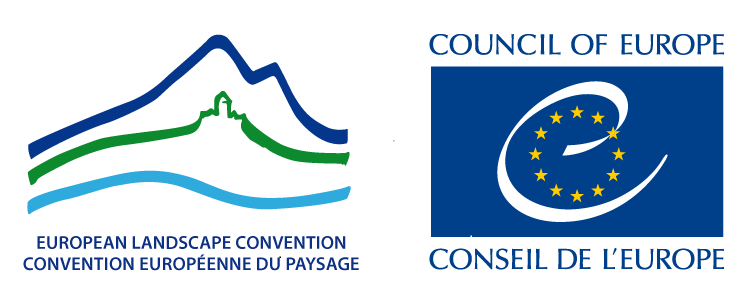 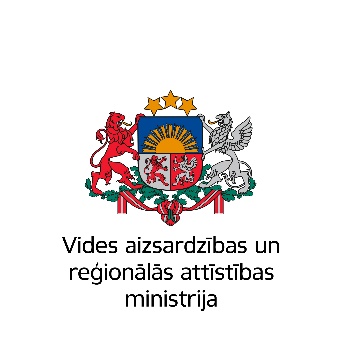 Konkursa “Eiropas Padomes Ainavas balva” septītās sesijasLatvijas nacionālās atlases PIETEIKUMA VEIDLAPA Eiropas Padomes Ainavas balva - Eiropas Padomes goda apbalvojums diploma veidā, kas apliecina vietējās pašvaldības, vai to apvienību darbības plānu vai pasākumu ieviešanu, vai arī ievērojamus valsts un nevalstisko organizāciju ieguldījumus, lai nodrošinātu ilgtspējīgu ainavu aizsardzību, pārvaldību un/vai plānošanu.Konkurss „Eiropas Padomes Ainavas balva” (turpmāk - Konkurss) – iniciatīva, kuru saskaņā ar Eiropas ainavu konvencijas 11. pantu reizi divos gados rīko Eiropas Padomes ģenerālsekretariāts, lai piešķirtu Eiropas Padomes Ainavas balvu. Latvijas nacionālā atlase – konkurss, kuru atbilstoši Eiropas ainavu konvencijai, Eiropas Padomes rezolūcijai CM/res(2008)3 un Vides aizsardzības un reģionālās attīstības ministrijas (turpmāk - VARAM) nolikumam reizi divos gados organizē VARAM, lai Konkursa kārtējai sesijai izvirzītu Latvijas pārstāvi.  Latvijas nacionālās atlases mērķis ir veicināt sabiedrības izpratnes veidošanos par Latvijas ainavu vērtību un mainību, kā arī sabiedrības lomu ainavu attīstībā, apzinot labāko pieredzi ainavu aizsardzībā, kopšanā un pārvaldībā, kas gūta, gan īstenojot praktiskus pasākumus, gan uzlabojot ainavu pārvaldību, tostarp pētniecību un plānošanu. Latvijas nacionālās atlases uzdevumi - katrā plānošanas reģionā identificēt labās prakses piemērus ainavu aizsardzībā, kopšanā un pārvaldībā, t.sk. pētniecībā un plānošanā un popularizēt tos, kā arī  noteikt Latvijas pārstāvi līdzdalībai Konkursa sestajā sesijā.  Nacionālajā atlasē aicinātas piedalīties Latvijas pašvaldības, to apvienības, valsts institūcijas un nevalstiskās organizācijas, kas ir devušas ieguldījumu ainavu aizsardzībā un pārvaldībā, t.sk. plānošanā un praktisku pasākumu īstenošanā. Pašvaldības, valsts institūcijas un nevalstiskās organizācijas var pieteikt arī juridisko un privātpersonu īpašumos īstenotus projektus, ja tie atbilst pašvaldību un attīstības plānošanas dokumentiem vai valsts institūciju kopīgiem projektiem un ieteikumiem. Pieteikt var īstenotus projektus/iniciatīvas ar reāli uztveramu ieguldījumu ainavu aizsardzībā, pārvaldībā un/vai plānošanā (piemēram, rekultivācijas, publiskās ārtelpas labiekārtojuma projekti, pētījumi, ainavu plāni vai publiskas kampaņas, iesaistot sabiedrību), kas kalpotu par piemēru ainavu kvalitātes uzlabošanai arī citās pašvaldībās un Eiropas ainavu konvencijas dalībvalstu teritorijās. Lai  novērtētu ieguldītā darba ilgtspēju, pieteiktajam projektam/iniciatīvai jābūt pabeigtam/ai līdz 2017.gada 31.decembrim. Katrs pieteicējs drīkst iesniegt vienu pieteikumu, latviešu valodā aizpildot šo pieteikuma veidlapu. Tai var pievienot vizuālos materiālus - ne vairāk kā 10 fotoattēlus, 3 posterus vai bukletus, kā arī vienu video materiālu, kas nav garāks par 10 minūtēm. Aizpildītu pieteikuma veidlapu un pievienotos materiālus ar norādi  “Ainavas balva” jāiesniedz Vides aizsardzības un reģionālās attīstības ministrijā līdz 2020. gada 15.oktobrim vienā no šādiem veidiem: - sūtot elektroniski uz elektroniskā pasta adresi pasts@varam.gov.lv;  - sūtot papīra formātā uz adresi Peldu iela 25, Rīga, LV-1494.  Pasta sūtījumā obligāti jāiekļauj pieteikuma izdruka papīra formātā un datu nesējs ar pieteikuma veidlapu un vizuāliem materiāliem elektroniskā formātā. * * *I. pieteikuma iesniedzējsPašvaldība, valsts institūcija, vai  nevalstiskā organizācija	Kontaktpersona 		Adrese:	Tālrunis, e-pasts:II. Pieteiktais Projekts vai iniciatīva2. Projekta vai iniciatīvas nosaukums3. Projekta atrašanās vai iniciatīvas norises vieta 4. Kopsavilkums par projektu vai iniciatīvu (maksimāli 100 vārdi) 5. Fotoattēls, kas reprezentē pieteikto projektu vai iniciatīvu (JPEG formāts, izšķirtspēja 350 dpi, fotoattēla autors)III. PROJEkta vai iniciatīvas ĪSS raksturojums6. Projekta vai iniciatīvas uzsākšanas laiks 7. Projekta vai iniciatīvas pabeigšanas laiks 8. Projekta vai iniciatīvas partneri  (ja tādi ir)9.Projekta vai iniciatīvas finansējuma avoti 10. Projekta vai iniciatīvas galvenie uzdevumi (maksimāli 100 vārdi)IV. PROJEKTA vai INICIATĪVAS ATBILSTĪBA VĒRTĒŠANAs KRITĒRIJIEM 12. Ilgtspējīga teritorijas attīstība (maksimāli 100 vārdi)13. Projekta nozīme kā labās prakses paraugam (maksimāli 100 vārdi)Sabiedrības iesaistīšanās (maksimāli 100 vārdi)Izpratnes par ainavu vērtību veidošana (maksimāli 100 vārdi)Ainavu plānošana un pārvaldība (maksimāli 100 vārdi)V. pieteikuma nofoRmēšana  Aizpildītas pieteikuma veidlapas maksimālais apjoms 10 lapaspuses.  Pieteikuma veidlapai var pievienot: - ne vairāk kā 10 fotoattēlus: JPEG formātā ar izšķirtspēju 350 dpi;- ne vairāk kā 3 posterus vai informatīvos bukletus: augstas izšķirtspējas pdf formātā vai JPEG 350 dpi - vienu videomateriālu līdz 10 minūšu garumam. * * *2.pielikumsKonkursa nacionālās atlases nolikumamEiropas Padomes Ainavas balvas konkursa nacionālajai atlaseipieteikto projektu vērtēšanas kritēriji un pieteikto projektu vērtējums _____________plānošanas reģionā 2020.gadā_________________ plānošanas reģiona pārstāvis vērtēšanas komisijā___________________________________________(vārds, uzvārds, paraksts)Datums _____________________gadsmēnesisLūgums uzrakstīt galvenos projekta vai iniciatīvas uzdevumus!Lūgums uzrakstīt, kā projekts vai iniciatīva ietekmē ilgtspējīgu teritorijas attīstību:  -  vai projekts/iniciatīva ietekmē ainavas vērtību ilgtermiņā gan vides, gan sociālajā, gan ekonomiskajā, gan kultūras, gan vizuālajā aspektā un dod ieguldījumu ainavu pārvaldībā, norādot, kādā veidā; -  vai projekts/iniciatīva ietekmē ainavas vērtību tikai vienā vai dažos iepriekšminētajos aspektos.Lūgums uzrakstīt, vai projekta vai iniciatīvas pieredzi var izmantot:ļoti plaši, norādot piemērus;var pielietot tikai atsevišķos gadījumos;nevar pielietot kā paraugu.Lūgums uzrakstīt, vai, īstenojot projektu vai iniciatīvu, sabiedrība:ir piedalījusies projekta īstenošanā gan formālajās procedūrās (sabiedriskajās apspriešanās, saskaņošanās u.c.), gan praktiskajā īstenošanā, nosaucot konkrētas procedūras un praktiskās īstenošanas pasākumus; sabiedrība ir piedalījusies atsevišķās projekta īstenošanas fāzēs, iesaistoties vai nu tikai formālajās procedūrās (sabiedriskajās apspriešanās, saskaņošanās u.c.) vai tikai praktiskajā īstenošanā, norādot tās;projekta plānošanā un īstenošanā nav iesaistījusies. Lūgums uzrakstīt, vai projektam vai iniciatīvai ir:  - izcila nozīme izpratnes veidošanā par ainavu vērtību starptautiskā mērogā, pamatojot to;  - nozīme izpratnes veidošanā par ainavu nozīmīgumu Latvijas un vietējā mērogā, pamatojot to. Lūgums uzrakstīt, vai: - pieteiktā projekta vai iniciatīvas aktivitātes ir ietvertas īpaši izstrādātā dokumentā, piemēram, ainavu plānā, vai arī nacionālai atlasei tiek pieteikts īpaši izstrādāts pētījums, plānojums vai cits dokuments ainavu plānošanas un pārvaldības jomā; -pieteiktais projekts vai iniciatīva ir harmonijā ar vismaz vienu attiecīgās pašvaldības attīstības plānošanas dokumentu: ilgtspējīgas attīstības stratēģiju,  teritorijas plānojumu vai attīstības programmu, norādot dokumenta nosaukumu un attiecīgo formulējumu.   Projekta nosaukums IesniedzējsVērtēšanas kritēriji un piešķirtais punktu skaits1.Ilgtspējīga teritorijas attīstība (maksimālais punktu skaits 2)a) projekts palielina ainavas vērtību ilgtermiņā gan vides, gan sociālajā, gan ekonomiskajā, gan kultūras, gan vizuālajā, gan pārvaldības aspektā – 2 punkti;b) projekts palielina ainavas vērtību ilgtermiņā tikai vienā vai dažos vērtību aspektos-1 punkts.2.Projekta nozīme kā labās prakses paraugam (maksimālais punktu skaits 2)a) projektu kā labās prakses paraugu var pielietot ļoti plaši – 2 punkti; b) projektu kā labās prakses paraugu var pielietot tikai atsevišķos gadījumos -1 punkts; c) projektu nevar pielietot kā paraugu -0 punktu3.Sabiedrības iesaistīšanās (maksimālais punktu skaits 2)a) sabiedrība ir piedalījusies projekta īstenošanā gan formālajās procedūrās, gan praktiskajā īstenošanā – 2 punkti;b) sabiedrība ir piedalījusies, iesaistoties vai nu tikai formālajās procedūrās vai tikai projekta praktiskajā īstenošanā -1 punkts; c) projekta plānošanās un īstenošanā sabiedrība nav piedalījusies – 0 punktu 4.Izpratnes par ainavu vērtību veidošana (maksimālais punktu skaits 2)a) projektam ir izcila nozīme izpratnes veidošanā par ainavu vērtību starptautiskā mērogā – 2 punkti;b) projektam ir nozīme izpratnes veidošanā  par ainavu nozīmīgumu  Latvijas un vietējā mērogā - 1 punkts5.Ainavu plānošana un pārvaldība (maksimālais punktu skaits 2)a)projekta aktivitātes ir ietvertas īpaši izstrādātā dokumentā ainavu jomā vai arī tiek pieteikts īpaši izstrādāts dokuments ainavu jomā - 2 punktib)projekts ir harmonijā ar attiecīgā plānošanas reģiona un pašvaldības ilgtspējīgas attīstības stratēģiju un/vai teritorijas plānojumu vai attīstības programmu – 1 punkts IEGŪTO PUNKTU SUMMA (maksimālais punktu skaits 10 punkti)